GP= Games played W= Games won D=Games drawn L= Games lost F= Goals for A= Goals against  PTS= Their total points
QuestionsBy how many points are Liverpool winning?Which team has played one game less than the rest in the top 8 and b) What place could they move up to if they win that game?Teams in 18th 19th & 20th get relegated if they finish there at the end of the season, which team has one game less played and could move out of the bottom 3?How many games more have Liverpool won over Man City?What team has conceded the most goals in this table?What team has scored the most goals?If each team plays each other twice, how many game do they play altogether in one season?A) What is the average points total for the top 4 teams in the table and (b) the bottom 4 teams in the table?PTeamGPWDLFAGDPtsForm1 Liverpool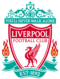 29271166214582Won against Southampton Won against Norwich Won against West Ham Lost to Watford Won against AFC Bournemouth2 Man City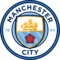 28183768313757Won against Sheff Utd Lost to Spurs Won against West Ham Won against Leicester Lost to Man Utd3 Leicester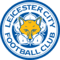 29165858283053Drew with Chelsea Drew with Wolves Lost to Man City Lost to Norwich Won against Aston Villa4 Chelsea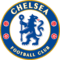 29146951391248Drew with Leicester Lost to Man Utd Won against Spurs Drew with AFC Bournemouth Won against Everton5 Man Utd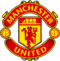 29129844301445Drew with Wolves Won against Chelsea Won against Watford Drew with Everton Won against Man City6 Wolves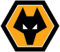 29101364134743Drew with Man Utd Drew with Leicester Won against Norwich Won against Spurs Drew with Brighton7 Sheff Utd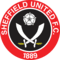 28111073025543Lost to Man City Won against C Palace Won against AFC Bournemouth Drew with Brighton Won against Norwich8 Spurs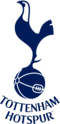 29118104740741Won against Man City Won against Aston Villa Lost to Chelsea Lost to Wolves Drew with Burnley9 Arsenal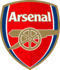 2891364036440Drew with Chelsea Drew with Burnley Won against Newcastle Won against Everton Won against West Ham10 Burnley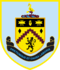 29116123440-639Drew with Arsenal Won against Southampton Won against AFC Bournemouth Drew with Newcastle Drew with Spurs11 C Palace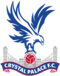 29109102632-639Lost to Sheff Utd Lost to Everton Won against Newcastle Won against Brighton Won against Watford12 Everton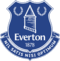 29107123746-937Won against Watford Won against C Palace Lost to Arsenal Drew with Man Utd Lost to Chelsea13 Newcastle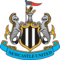 2998122541-1635Drew with Norwich Lost to Arsenal Lost to C Palace Drew with Burnley Won against Southampton14 Southampton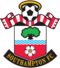 29104153552-1734Lost to Liverpool Lost to Burnley Won against Aston Villa Lost to West Ham Lost to Newcastle15 Brighton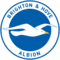 29611123240-829Drew with West Ham Drew with Watford Drew with Sheff Utd Lost to C Palace Drew with Wolves16 West Ham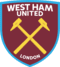 2976163550-1527Drew with Brighton Lost to Man City Lost to Liverpool Won against Southampton Lost to Arsenal17 Watford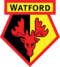 2969142744-1727Lost to Everton Drew with Brighton Lost to Man Utd Won against Liverpool Lost to C Palace18 AFC Bournemouth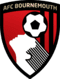 2976162947-1827Won against Aston Villa Lost to Sheff Utd Lost to Burnley Drew with Chelsea Lost to Liverpool19 Aston Villa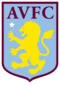 2874173456-2225Won against Watford Lost to AFC Bournemouth Lost to Spurs Lost to Southampton Lost to Leicester20 Norwich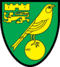 2956182552-2721